RESTABELECIMENTO DE REGISTRO LICENCIADO | PESSOA JURÍDICAA licença de registro pode ser interrompida a qualquer momento, a requerimento do Representante Legal, tornando o registro Ativo novamente.PARA REQUERER É NECESSÁRIO:Preenchimento e assinatura do REQUERIMENTO (modelo CRA-ES). (Não é permitido assinatura de Procurador)Estar em dia com o pagamento das anuidades.Pagamento proporcional da anuidade.COMO SOLICITAR: Protocolar a documentação pessoalmente em nossa sede ou encaminhar via correios; OU Digitalizar e encaminhar a documentação completa para o e-mail registro@craes.org.br.PRAZO PARA O RESTABELECIMENTO: Imediatamente após o pagamento da anuidade proporcional.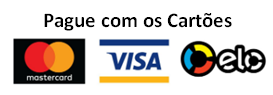 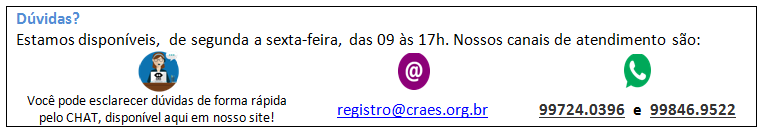 REQUERIMENTO DE RESTABELECIMENTO DE REGISTRO CADASTRALREQUERIMENTO DE RESTABELECIMENTO DE REGISTRO CADASTRALIlmo Sr.Presidente do CRA-ESO requerente abaixo assinado, em requerer a V.Sa. o RESTABELECIMENTO do seu registro licenciado, neste Conselho.Estou ciente de que poderei receber as informações sobre meu requerimento através do e-mail e/ou número de celular cadastrados abaixo ou, posteriormente, atualizados, conforme o art. 26, § 3º, da Lei 9.784/99 e legislação vigente.Nestes termos,Aguarda deferimento.Vitória/ES, _____ de _________________ de 20___.Ilmo Sr.Presidente do CRA-ESO requerente abaixo assinado, em requerer a V.Sa. o RESTABELECIMENTO do seu registro licenciado, neste Conselho.Estou ciente de que poderei receber as informações sobre meu requerimento através do e-mail e/ou número de celular cadastrados abaixo ou, posteriormente, atualizados, conforme o art. 26, § 3º, da Lei 9.784/99 e legislação vigente.Nestes termos,Aguarda deferimento.Vitória/ES, _____ de _________________ de 20___.Nome:Reg. CRA-ES nº_______________________________	Assinatura	_______________________________	Assinatura	DADOS PARA CONTATO (Preenchimento Obrigatório)DADOS PARA CONTATO (Preenchimento Obrigatório)DADOS PARA CONTATO (Preenchimento Obrigatório)DADOS PARA CONTATO (Preenchimento Obrigatório)DADOS PARA CONTATO (Preenchimento Obrigatório)DADOS PARA CONTATO (Preenchimento Obrigatório)DADOS PARA CONTATO (Preenchimento Obrigatório)LogradouroNºComplementoComplementoComplementoComplementoComplementoBairroMunicípioMunicípioMunicípioUFUFCEPEmailTelefoneTelefoneTelefone 2Telefone 2CelularCelularUSO EXCLUSIVO DO CRA-ES